Отчет ШМО учителей биологии, химии, физики, географииМБОУ «Павловская СОШ»«Районная неделя естественно - научной грамотностиСтатистика районной недели естественно - научной грамотности (РНЕНГ)- Количество обучающихся в ОО - 107- Количество обучающихся, принявших участие в РНЕНГ - 98Мероприятия, проведенные в школе в рамках РНЕНГ- Конкурса-выставки рисунков или плакатов по биологии: 5-6 класс – «Удивительный мир природы», 7-8 – «Птичий портрет», 9-11 класс «Экологические проблемы нашей планеты» и – конкурс -выставки подделок по химии (Пиюк. Н.В) 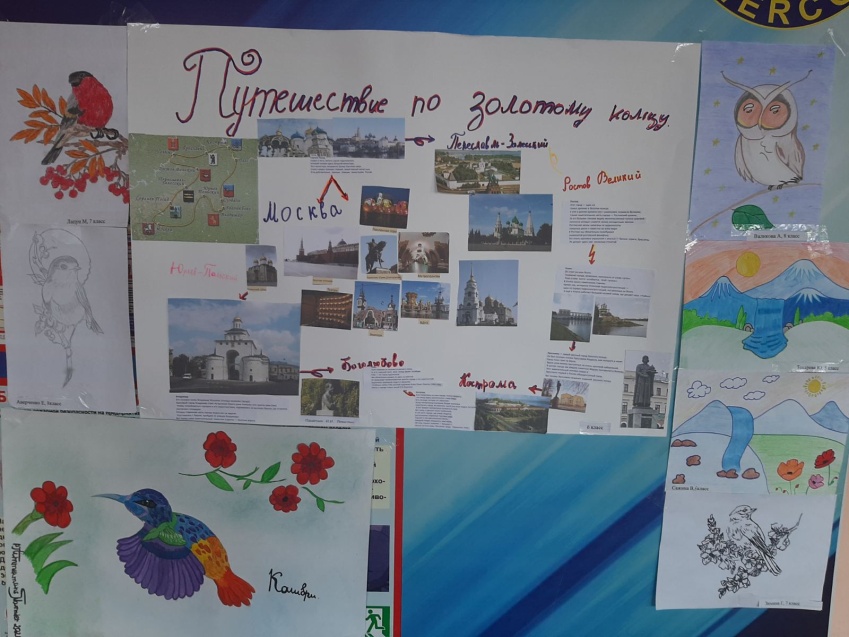 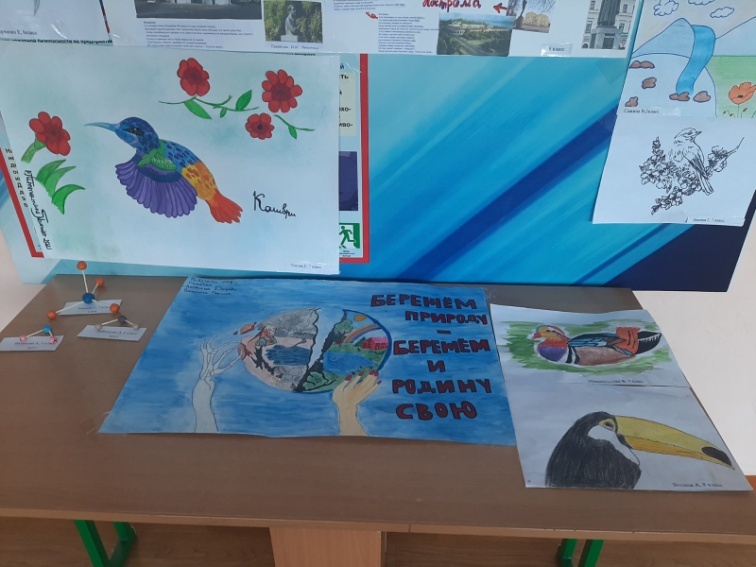 - Решение кроссвордов  по биологии (Пиюк Н.В)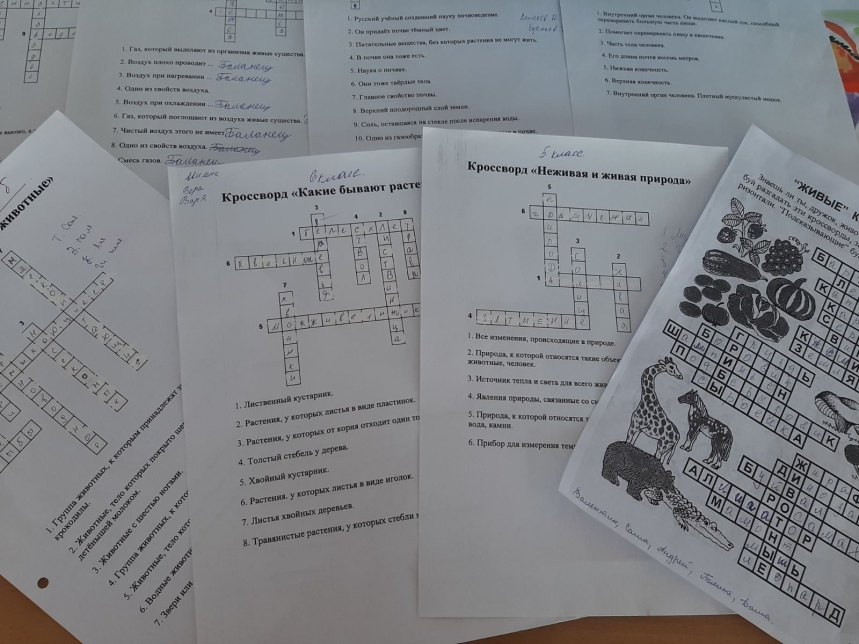 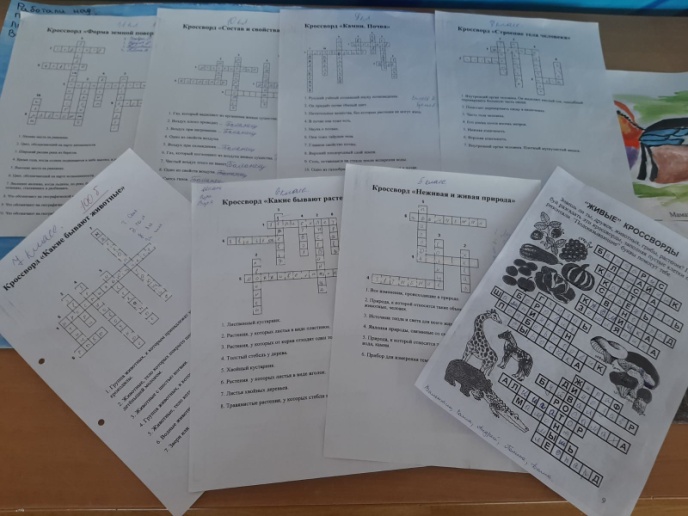 -  Оформление стенда русские учёные физики (Непомнящая Т.ф)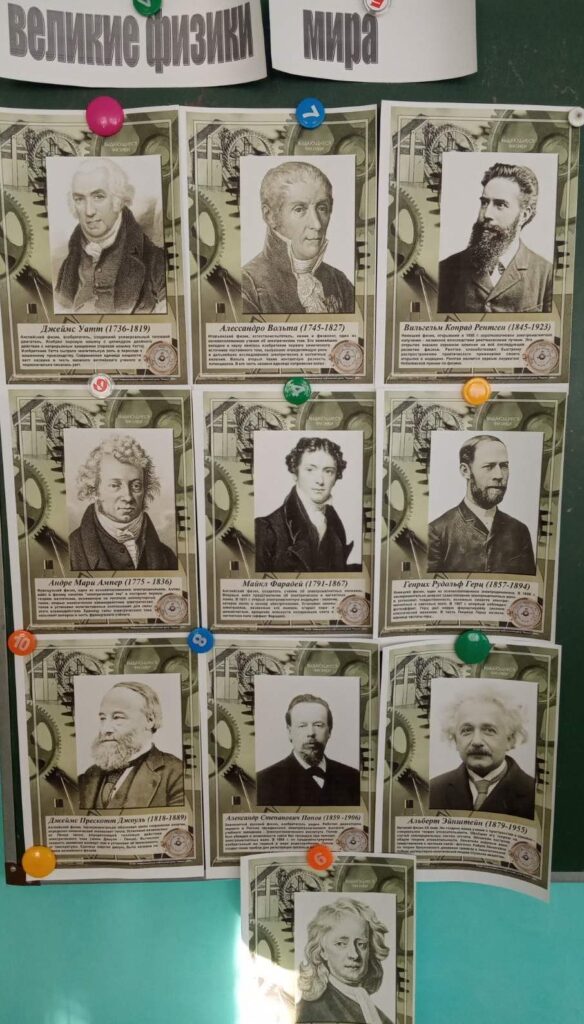 - Конкурс "Чей портрет?" по географии (Рыженкова Е.Ю)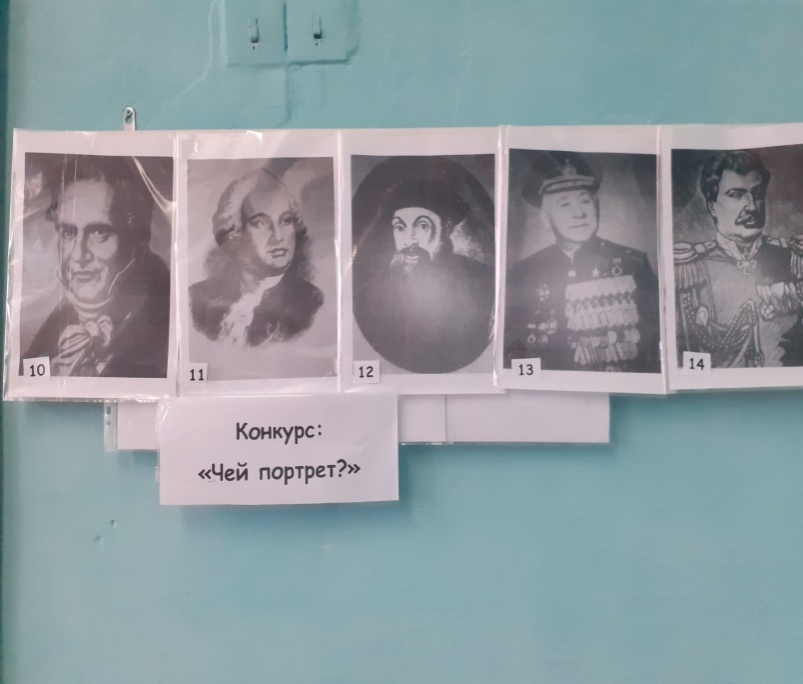 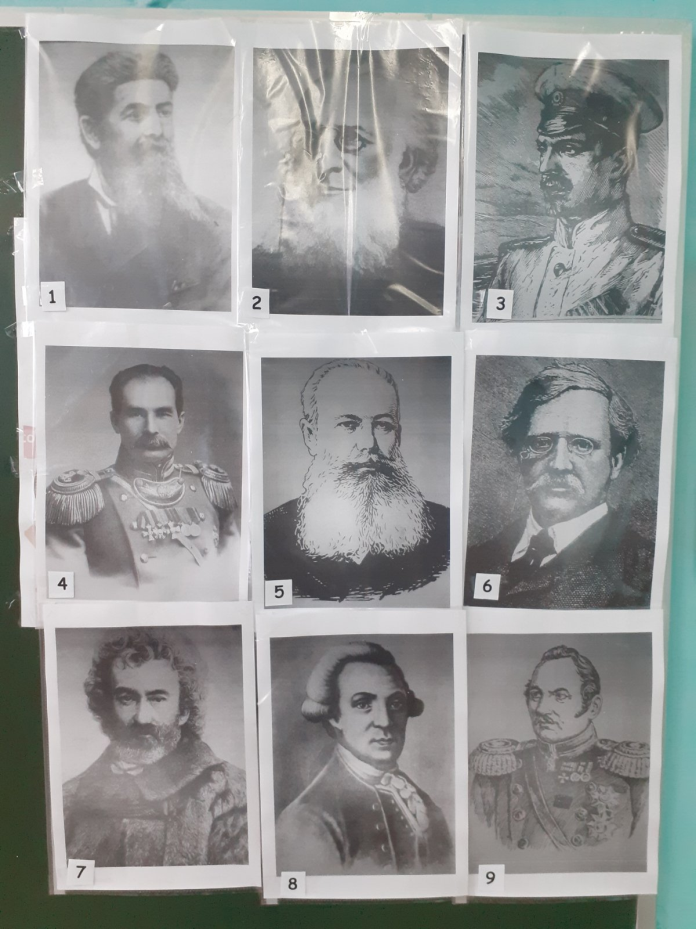 - Интеллектуальная игра по химии для 8-9 классов «Ваш ход» (Пиюк Н.В, учитель биологии  и химии) 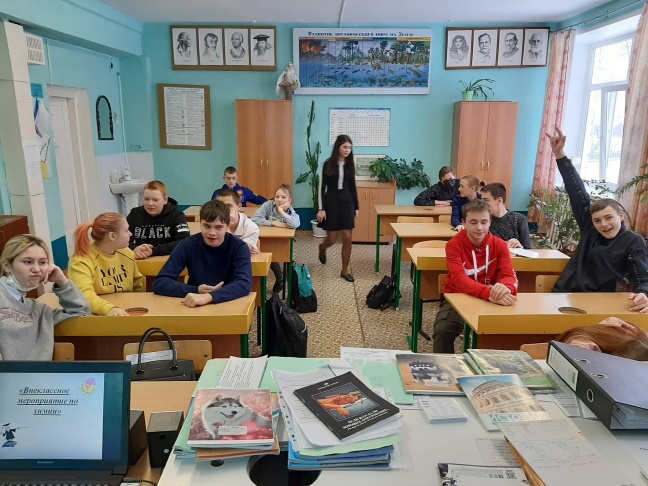 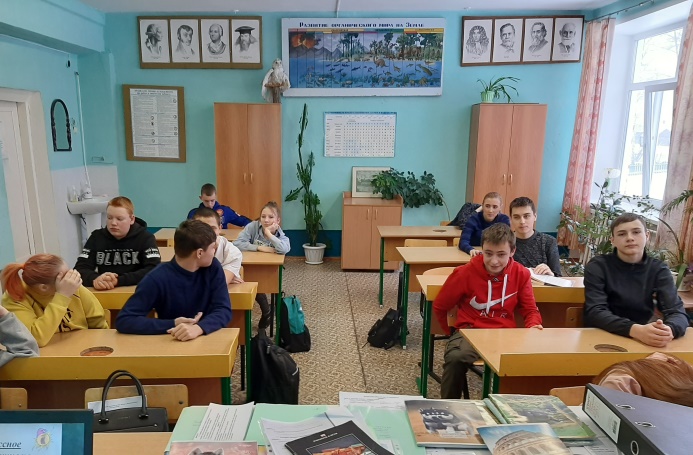 - Экскурсия в кабинет физики и химии для учащихся начальной школы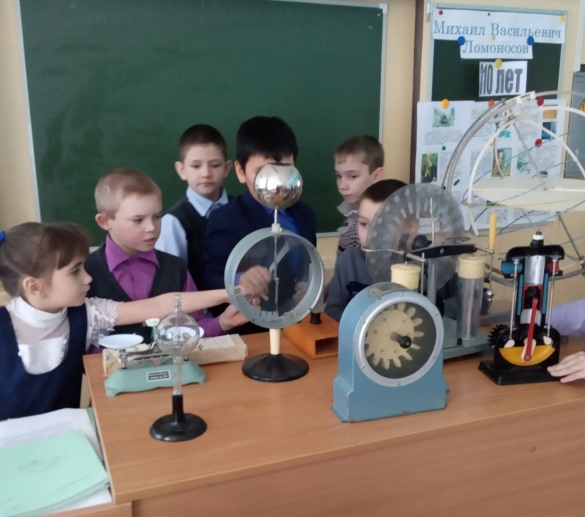 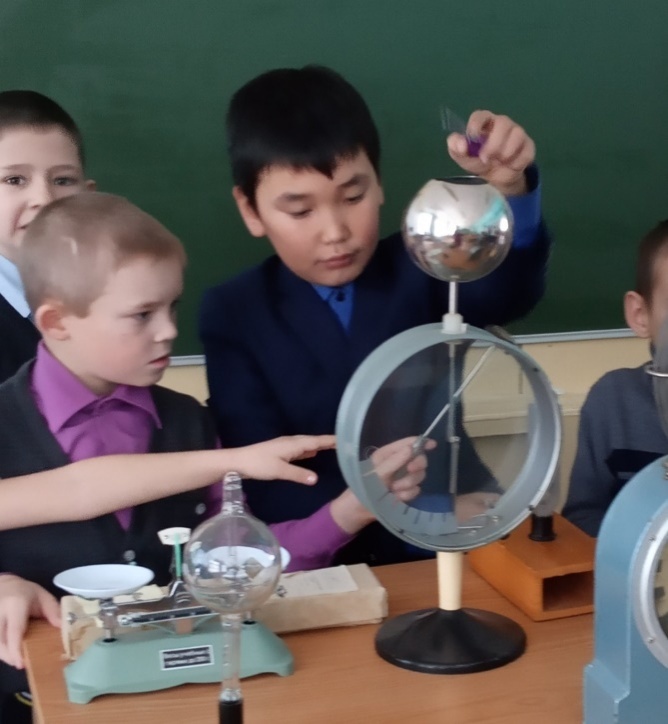  - Решение физических кроссвордов.  7-11 классы. (Непомнящая Т.Ф)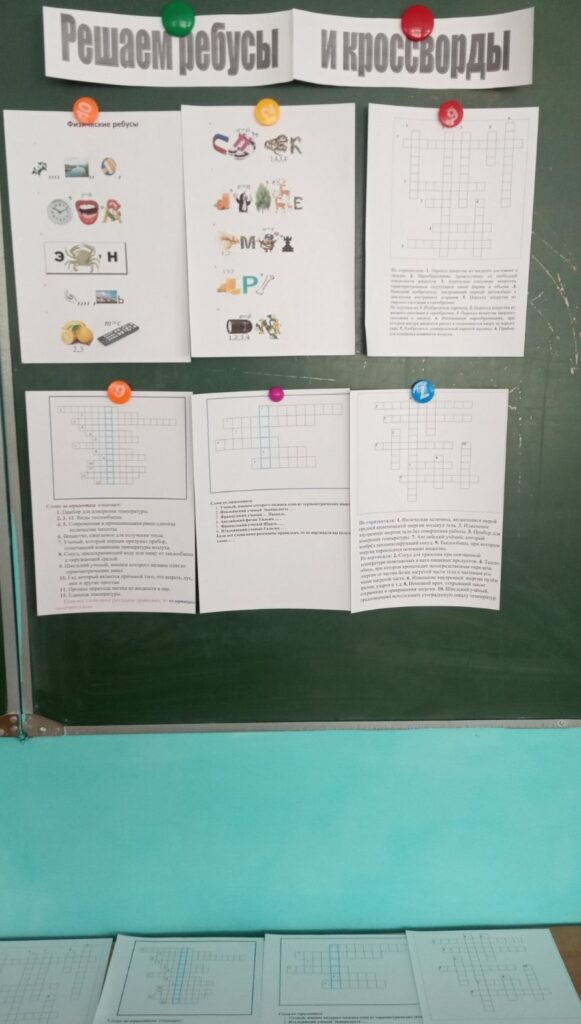   -  Интеллектуальная игра "В мире географии" -5-6 класс (Климова Д.Е.)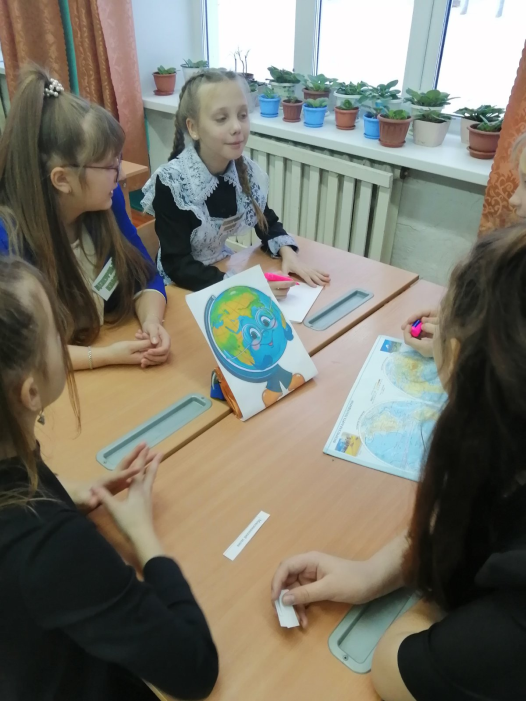 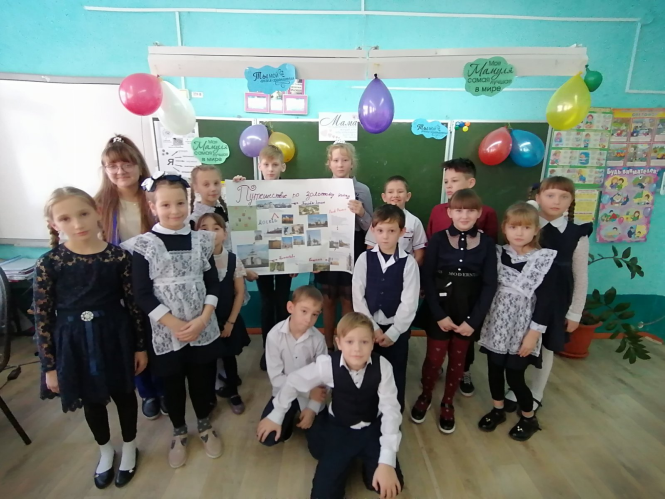 -Открытие выставки - конкурса рисунков «Парк юрского периода».- Интеллектуальная игра по химии для 10-11 классов « Великая химия» (Пиюк Н.В)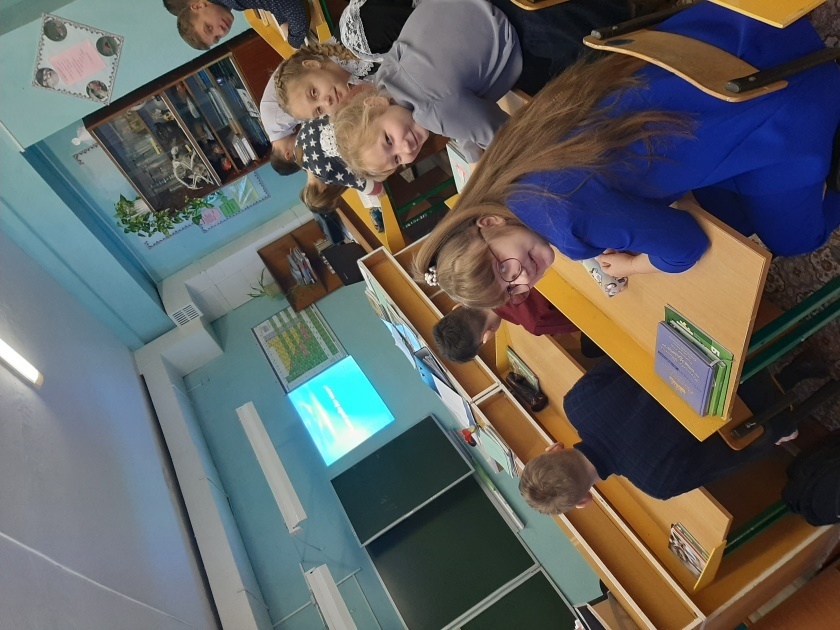 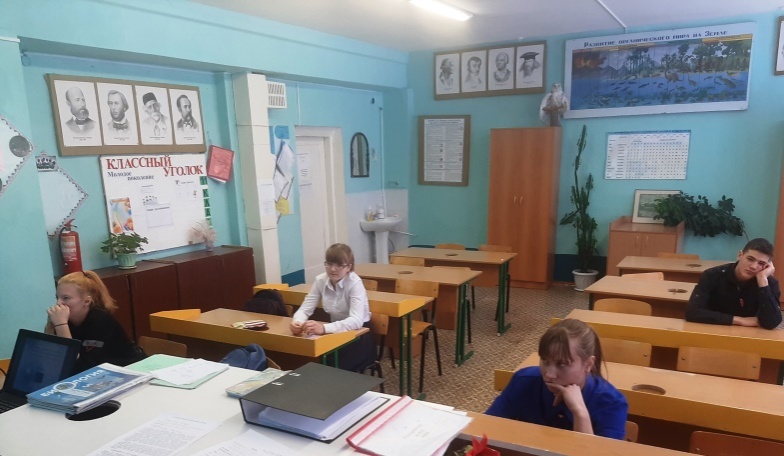 - Познавательная игра " В мире  естественных наук". 10-11- Урок "Путешествие в астрономию". (Непомнящая Т.Ф)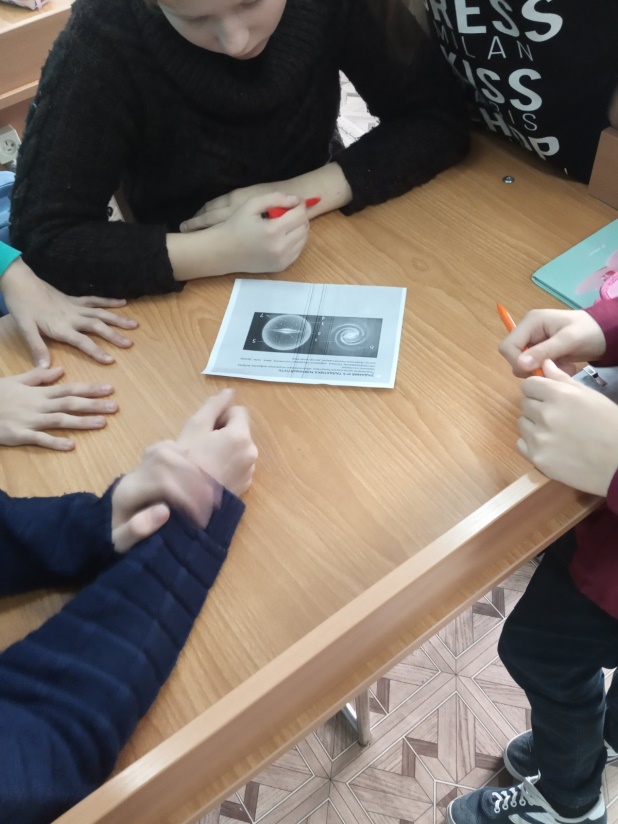 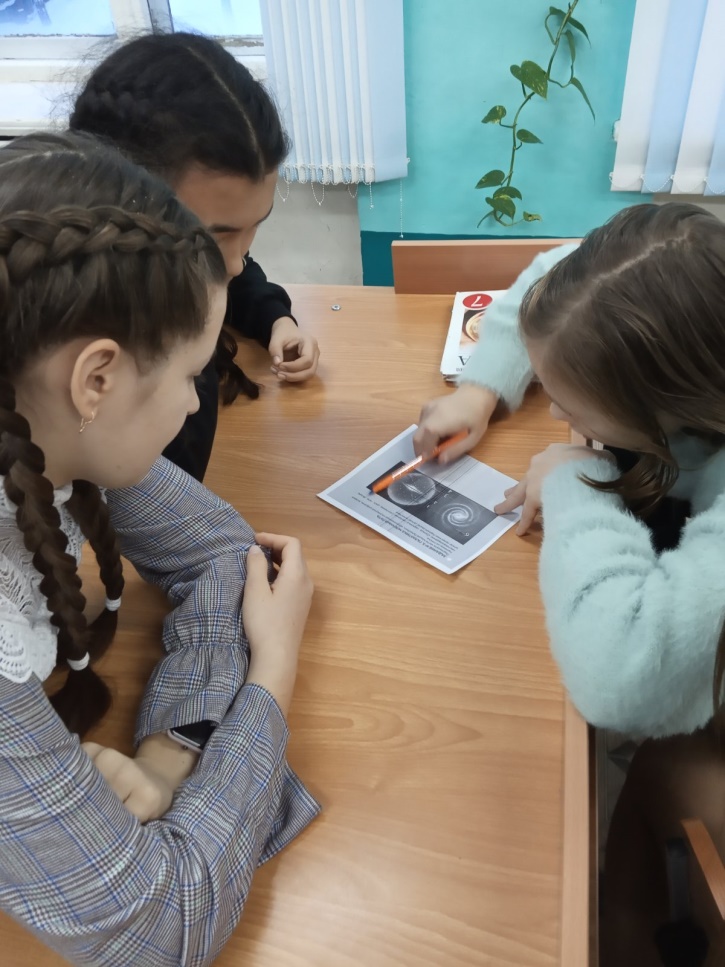 - Знакомство с микроскопом, виртуальная экскурсия в кабинет биологии для начальных классов (Пиюк Н.В)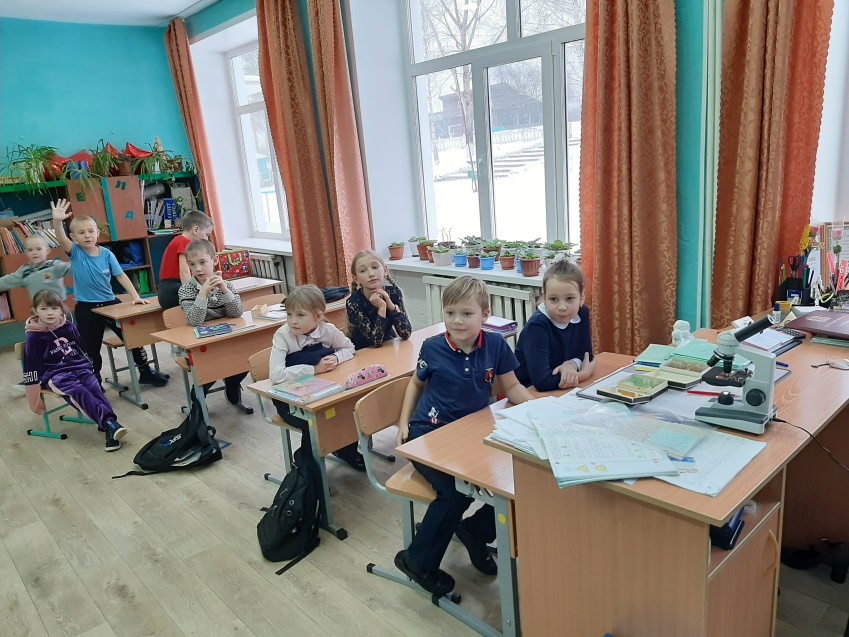 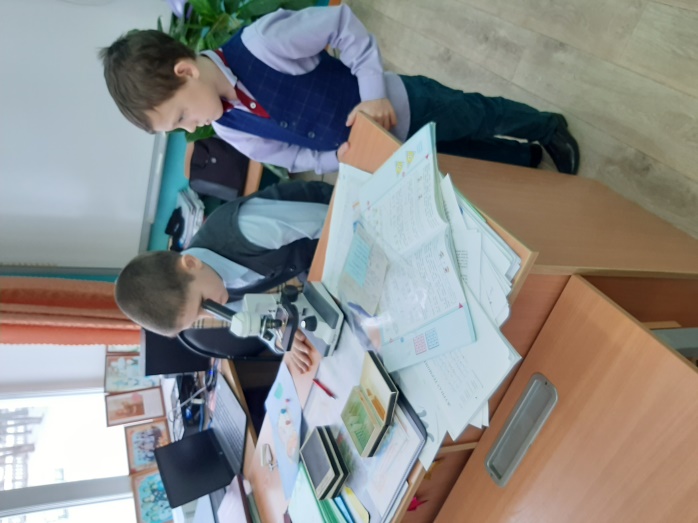 - Познавательная игра "Живая физика".  7-9 классы. 5-6 классы. (Непомнящая Т.Ф) 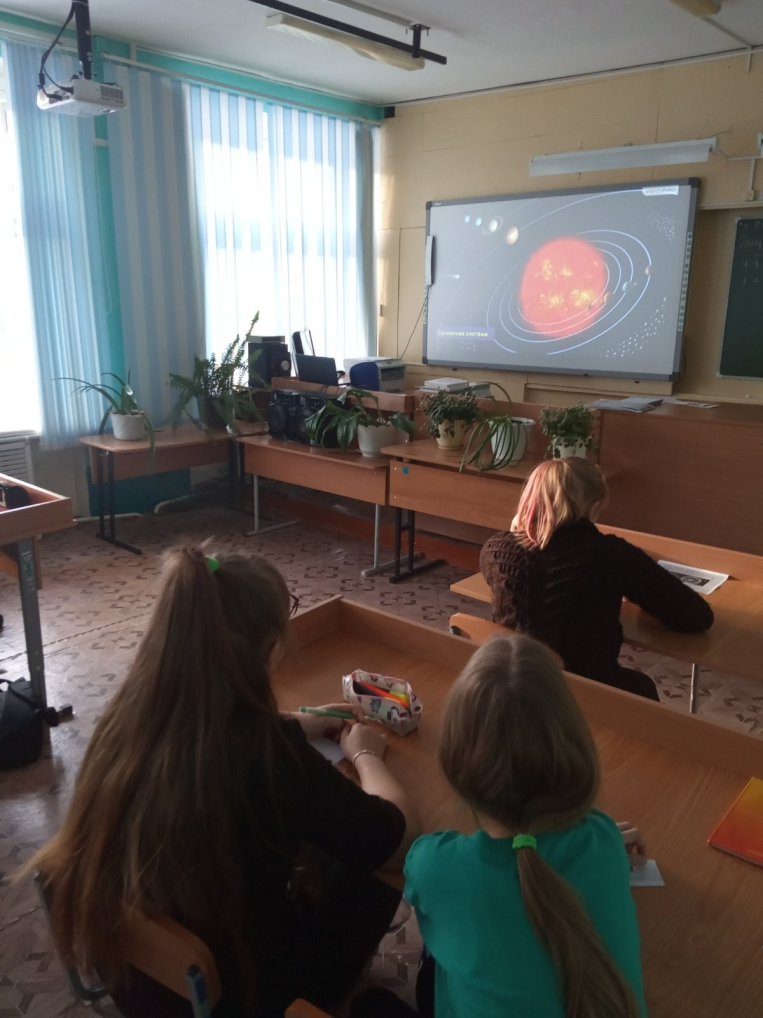 - Познавательная игра по биологии для ОВЗ «Знатоки природы» - Урок «Законы физики во вселенной» для начальной школы (Непомнящая Т.Ф)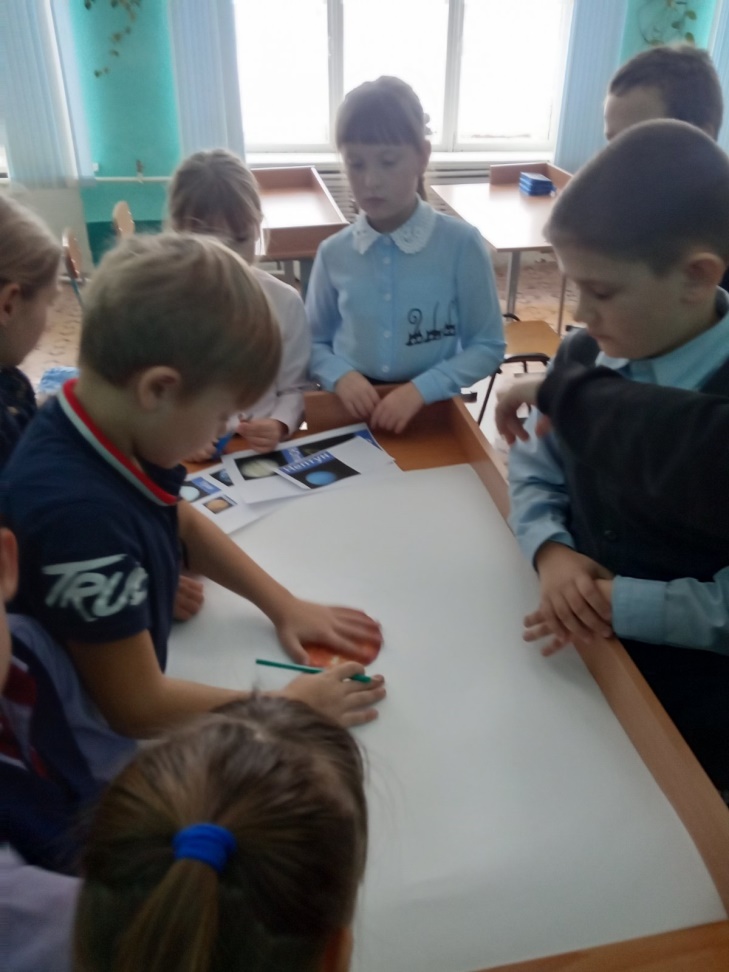 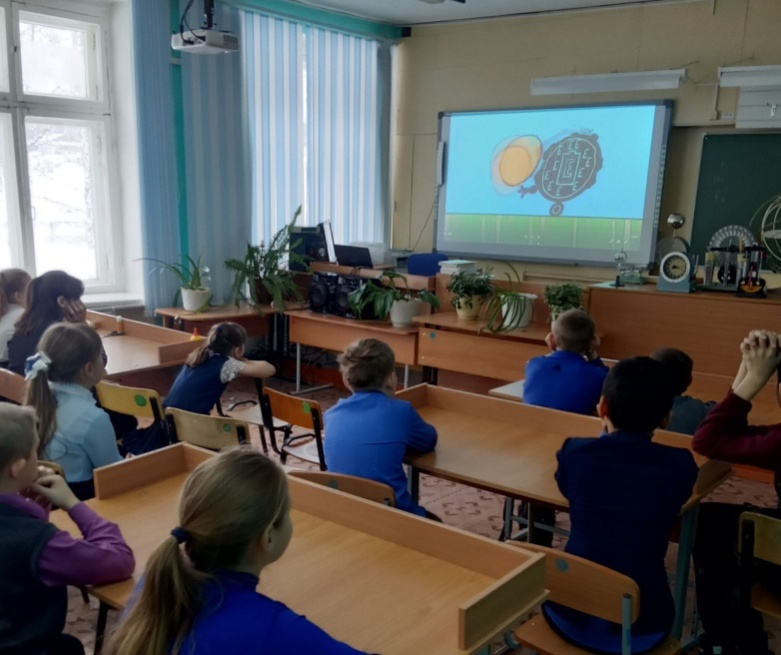 - Учебно познавательная игра «Вода на земле» для 5 класса.- Урок «Великих открытий физиков» для 9-11 классов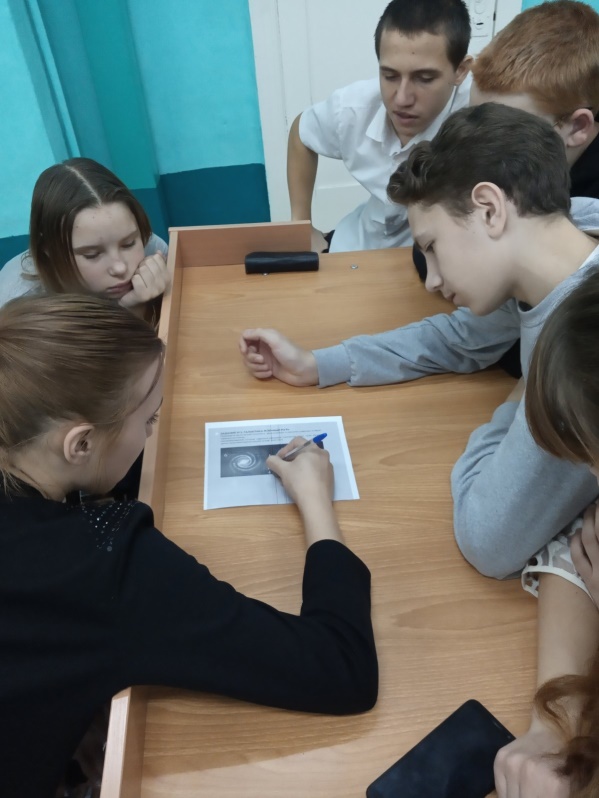 - Интеллектуальная игра по биологии 5-6 класс «В мире растений» (Пиюк.Н.В)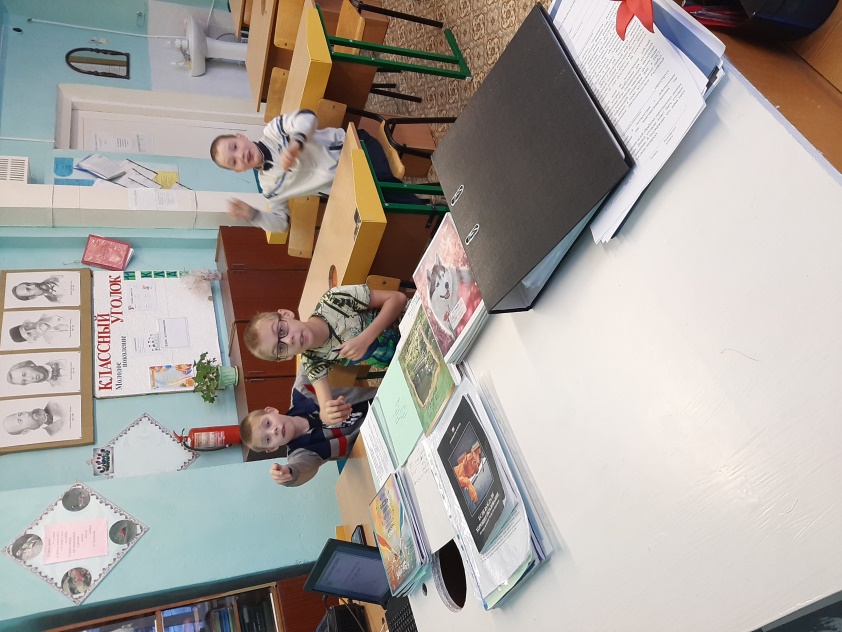 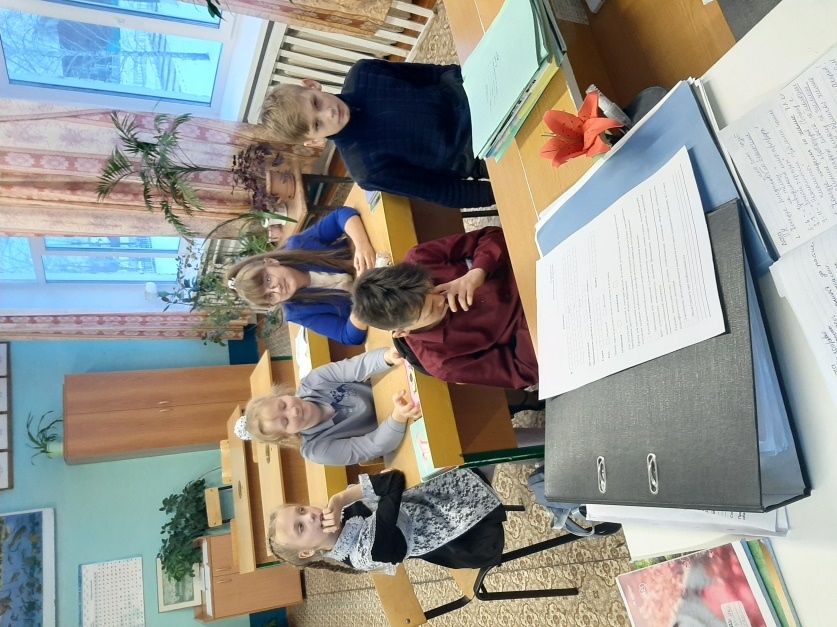 Приложения к отчетуУрок по астрономии (Непомнящая Т.Ф) https://astronomiya.fedcdo.ru/ 